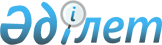 О назначении на должности и освобождении от должностей председателей и судей судов Республики КазахстанУказ Президента Республики Казахстан 26 марта 2022 года № 845
      В соответствии с пунктом 2 статьи 82 Конституции Республики Казахстан, пунктами 2, 5, 7, 8 статьи 31, подпунктами 1), 2), 5), 7), 8) пункта 1, пунктом 2, подпунктом 2) пункта 3, пунктами 4, 5 статьи 34 Конституционного закона Республики Казахстан от 25 декабря 2000 года "О судебной системе и статусе судей Республики Казахстан" ПОСТАНОВЛЯЮ:  
      1. Назначить на должность председателя: 
      2. Назначить на должность судьи:
      3. Освободить от занимаемых должностей:
      4. Настоящий Указ вводится со дня подписания.    
					© 2012. РГП на ПХВ «Институт законодательства и правовой информации Республики Казахстан» Министерства юстиции Республики Казахстан
				
Карагандинского областного суда
Арипова Ердена Рауановича.
по Акмолинской области:

Жаксынского районного суда 
Саканова Рината Мирхатулы;
Сандыктуского районного суда
Садирмекову Арайлым Талипбековну;
специализированного суда по административным правонарушениям города Кокшетау
Арипхана Нартая Аскербекулы
с освобождением от должности председателя суда района Магжана Жумабаева Северо-Казахстанской области;
суда района Биржан сал
Абдраимова Фархата Уалбековича;
Шортандинского районного суда
Оспанову Райхан Жаилхановну 
с освобождением от должности судьи Костанайского городского суда Костанайской области;
по Актюбинской области:

Алгинского районного суда
Килбаеву Камшат Жандарбековну;
Иргизского районного суда
Альмуханбетова Мираса Маликовича;
Мартукского районного суда
Макаеву Салтанат Жолаушыбайкызы;
специализированного межрайонного экономического суда
Казтуганову Бибинур Айдархановну;
суда № 3 города Актобе
Джанглышбаеву Гулим Дузбайевну;
Хромтауского районного суда
Кудайбергена Едила Болатулы;
по Алматинской области: 

Алакольского районного суда
Урунбасарову Эльмиру Жусупбеккызы;
Ескельдинского районного суда
Мамытбека Улана Кыргызбайулы;
Илийского районного суда
Сарсембаева Бауыржана Жаркыновича;
Капшагайского городского суда
Хамитова Руслана Тиштыковича;
Карасайского специализированного межрайонного суда по административным правонарушениям
Рамазанова Азата Аскаровича;
Панфиловского районного суда
Бидахметову Шынар Бидахметкызы;
специализированного межрайонного административного суда № 2
Жанадилову Арай Жумабаевну;
по Атырауской области:

Атырауского городского суда 
Амантай Асел Амантайкызы; 
специализированного межрайонного суда по уголовным делам 
Бекмагамбетову Марал Жетписовну; 
специализированного суда по административным правонарушениям города Атырау 
Айтжанову Анар Наурзбаевну; 
по Восточно-Казахстанской области:

Семейского городского суда
Жанабекову Гульнур Жумадуллаевну; 
Серову Ирину Александровну;
Усть-Каменогорского городского суда    
Серикову Альбину Сериковну;
по Жамбылской области:  

Жамбылского районного суда
Умбеткулову Асель Гаухарбаевну;
Таразского городского суда
Онласбекову Гаухар Араловну; 
Сатаеву Айнур Есенхановну;
по Западно-Казахстанской области: 

Каратобинского районного суда
Карекенова Адилбека Казбекулы;
специализированного суда по административным правонарушениям города Уральска
Сейткалиева Руслана Муратовича;
суда № 2 города Уральска
Рахметову Жанаргул Жумаситовну;
Уральского городского суда
Сариеву Розу Есболсыновну
с освобождением от должности председателя суда района Бәйтерек этой же области; 
по Карагандинской области:

Нуринского районного суда
Хасенову Анар Саматовну;
районного суда № 2 Осакаровского района 
Алменова Данияра Кайрберлиновича;
специализированного межрайонного суда по административным правонарушениям города Караганды
Малдыбаеву Кундыз Маратовну; 
Примбетову Айжан Аскаровну;
Шахтинского городского суда
Есенбаева Исламхана Амангельдиевича
с освобождением от должности судьи специализированного межрайонного суда по уголовным делам этой же области;
по Костанайской области: 

Костанайского городского суда
Айтмухамбетову Гульжан Бекдаулетовну; 
Амирова Серика Мырзагалиевича
с освобождением от должности председателя Наурзумского районного суда этой же области;
Шериеву Жанар Багбергеновну; 
Лисаковского городского суда
Азбекову Тамару Искалиевну
с освобождением от должности судьи Таразского городского суда Жамбылской области; 
специализированного суда по административным правонарушениям города Костаная
Тажкенова Сабыра Жунускановича
с освобождением от должности председателя суда района Беимбета Майлина этой же области;
Узункольского районного суда
Аманкулова Армана Хамитовича;
по Кызылординской области: 

специализированного межрайонного административного суда
Сарсенбаева Айбека Кайратовича;
суда № 2 города Кызылорды
Зейнуллу Алиби Зейнуллаулы;
по Мангистауской области:

Жанаозенского городского суда
Шонову Ырыс Аманжоловну;
Мунайлинского районного суда
Айдарбаеву Айсет Султангалиевну;
суда № 2 города Актау
Метеркулову Гаухар Оразовну
с освобождением от должности судьи специализированного межрайонного экономического суда этой же области;
Тупкараганского районного суда
Сабираддинова Абая Орынбасаровича;
по Павлодарской области:

Аксуского городского суда
Батраханова Аблайхана Куандыковича
с освобождением от должности судьи специализированного межрайонного экономического суда Северо-Казахстанской области;
Иртышского районного суда
Жуматаеву Жанар Сабитовну;
Экибастузского городского суда
Кабдыгалиева Самата Жанатовича;
по Северо-Казахстанской области:

Петропавловского городского суда
Ашимова Азамата Сергазыевича;
суда района имени Габита Мусрепова
Ертаеву Галию Каиркановну;
Тайыншинского районного суда
Темирбекова Серика Турсумбаевича
с освобождением от должности председателя Уалихановского районного суда этой же области;
по Туркестанской области:

Туркестанского городского суда
Садырову Куралай Музартовну
с освобождением от должности судьи районного суда № 2 Алмалинского района города Алматы;
по городу Шымкенту:

Энбекшинского районного суда
Джукееву Аиду Кенесбековну;
по городу Алматы:

районного суда № 2 Ауэзовского района 
Токтарова Ержана Каирбековича;
по городу Нур-Султану:

Алматинского районного суда
Смагулову Нургуль Лесовну;
специализированного межрайонного административного суда
Толеуханову Гульназу Амиргазыевну.
судьи суда города Нур-Султана
Сисимбаева Ермека Каписовича
в связи с уходом в отставку;
судьи Костанайского областного суда
Ержанову Галию Галихановну
в связи со смертью;
по Алматинской области:

судьи Ескельдинского районного суда
Темирбекова Бегали Мухамедиевича 
в связи с уходом в отставку;
судьи Карасайского районного суда
Чингисова Ержана Елгельдиевича
в связи с переходом на другую работу;
по Восточно-Казахстанской области:

судьи Зайсанского районного суда
Бакытбекулы Адиля
в связи с переходом на другую работу;
судьи Усть-Каменогорского городского суда
Адильжанова Тлеухана Советхановича
в связи с уходом в отставку;
по Туркестанской области:

судьи специализированного межрайонного суда по делам несовершеннолетних
Тургунбаеву Лизу Тажимухановну
в связи с вступлением в законную силу обвинительного приговора суда;
по городу Шымкенту:

судьи Каратауского районного суда
Умарову Кулипу Смаиловну
по собственному желанию;
по городу Алматы:

судьи Медеуского районного суда
Молдабаева Даулета Сарсембаевича
в связи с уходом в отставку;
судьи специализированного межрайонного экономического суда
Рамазана Жандарбека Нуржанулы
в связи с переходом на другую работу.
      Президент Республики Казахстан

К. Токаев 
